Juli 2024                      nummer 102Dit blad heet Solitudo en op de voorzijde staat ons kerkzegel.Het randschrift luidt “Sigilium Ecclesiae Wilnensis”, het zegel van de gemeente Wilnis dus en vervolgens “Solitudo Florebit Ut Lilium” hetgeen verwijst naar Jesaja 35 vers 1 en spreekt over de woestijn (wildernis – Wilnis) die zal bloeien als een roos (Lilium – lelie – roos).De naam van Wilnis wordt verbonden met een bloeiende bloem, zichtbaar gemaakt door de lelie in het hart van het zegel.“Solitudo”is een uitgave van de:Hervormde Gemeente WilnisKerkstraat 123648 AK Wilnis“Solitudo” wordt aan het begin van elk kwartaal bezorgd op elk adres waar gemeenteleden wonen die ingeschreven zijn bij de Hervormde Gemeente Wilnis.KOMEN ALS GEROEPEN“Hij ging vandaar verder en zag twee andere broers, namelijk Jakobus, de zoon van Zebedeus, en Johannes, zijn broer, in het schip met hun vader, terwijl zij hun netten aan het herstellen waren, en Hij riep hen” (Mattheus 4 vers 21)Wat zal Johannes overrompeld zijn geweest, toen hij die stem achter zich hoorde: “volg Mij”.Daar had hij vast niet op gerekend. De Heere Jezus had Zich niet tevoren laten aankondigen. Hij heeft ook niet gewacht tot Johannes klaar was met de visserij of even aan het schaften was. Nee, terwijl hij nog volop bezig was in het schip van zijn vader, komt Jezus langs en roept hem achter Zich aan.We kunnen tenminste twee dingen uit deze geschiedenis leren. Om te beginnen dat wij nooit de eerste zijn in het Koninkrijk van God. Het initiatief om Jezus te volgen gaat niet van ons uit maar van Hem. Hij komt langs. Hij slaat Zijn oog op mensen en roept hen om Hem te volgen. Hij begint. Gelukkig maar!  Hoe zou het er ooit van komen, als wij de eerste moesten zijn. De vraag is alleen: lieten wij ons vinden? Kreeg Hij antwoord toen Hij ons riep door de prediking van het Evangelie?	De tweede les die ons hier gegeven wordt, is dat Christus niet wacht met roepen tot het ons gelegen komt. Hij komt op Zijn eigen tijd en gelegenheid; en dat is meestal op momenten, dat wij er helemaal niet op zitten te wachten. Johannes werd, samen met zijn broer, zomaar achter de visnetten vandaan gehaald. Dat zie je wel vaker in de Bijbel. Elisa was aan het ploegen toen Elia hem de profetenmantel om de schouders wierp. Amos werd geroepen vanachter de ossen. En Levi werd door Jezus weggehaald uit het tolhuis.De Heere werkt niet in het verlengde van onze plannen en berekeningen. Hij sluit niet aan bij onze wensen en idealen. Nee, als Hij komt, haalt Hij juist een streep door onze toekomstdromen en zet de wissel van ons leven radicaal om. Onze wensen moeten plaats maken voor het plan dat Christus met ons leven voorheeft. Dat kost zelfverloochening. Dat betekent: loslaten en prijsgeven. Maar je krijgt er ook machtig veel voor terug. Want voortaan mag je leven op Zijn kosten en Hem dienen van dag tot dag. En daar heeft nog nooit iemand spijt van gekregen. Zijn liefdedienst brengt geen verdriet maar vreugde.Dick Stam (gelezen en doorgegeven)KERKDIENSTENHier vindt u de kerkdiensten van het komende kwartaal. De kerkdiensten worden gehouden in ons kerkgebouw aan Koningin Julianastraat 23.7 juli 202410.00 uur: Themadienst. Ds. A. Stijf uit Ede18.30 uur: Ds. E. van Rooijen uit NoordeloosCollecten: Kerkbeheer en Voor elkaar vakantieweken14 juli 202410.00 uur: Ds. F. van Roest uit Zeist18.30 uur: Ds. W.H.Th. Moehn uit HilversumCollecten: Kerkbeheer en Red een kind21 juli 202410.00 uur: Ds. M.J. van der Poel uit Utrecht15.00 uur: Ds. A. van Dalen uit Lopikerkapel in de VBW tent18.30 uur: Proponent J.J. de Haan uit VinkeveenCollecten: Kerkbeheer en Vakantie Bijbel Week28 juli 202411.00 uur: Ds. C.J. Barth uit Vinkeveen (Let op: aanvang een uur later)18.30 uur: Ds. C. Bos uit BenschopCollecten: Kerkbeheer en Diaconie4 augustus 202410.00 uur: Dhr. D. Coenen uit Urk18.30 uur: Ds. C. Mijderwijk uit PuttenCollecten: Kerkbeheer en Diaconie11 augustus 202410.00 uur: Proponent N. Dijkdrent uit Katwijk aan Zee18.30 uur: Ds. C.G. Bergshoeff uit WaddinxveenCollecten: Kerkbeheer en Diaconie18 augustus 202410.00 uur: Ds. A. Baas uit Nunspeet18.30 uur: Ds. L.W. van der Sluijs uit NijkerkerveenCollecten: Kerkbeheer en GZB deelgenoten25 augustus 202410.00 uur: Ds. P.G. Oskamp uit Waverveen18.30 uur: Ds. A. Vastenhoud uit MiddelharnisCollecten: Kerkbeheer en Umoja/Wilma1 september 2024, Voorbereiding Heilig Avondmaal10.00 uur: Ds. B.J. van Assen uit Moerkapelle18.30 uur: Ds. J.W. van Bart uit Krimpen aan de IJsselCollecten: Kerkbeheer en Timon8 september 2024, Bediening Heilig Avondmaal10.00 uur: Ds. G.D. Kamphuis uit Barneveld18.30 uur: Ds. J.A.W. Verhoeven uit Krimpen aan de IJsselCollecten: Kerkbeheer en Vereniging tot Heil des Volks15 september 2024, Opening winterwerk10.00 uur: Ds. G.M. van Meijeren uit Zeist18.30 uur: Themadienst. Ds. A.J.R.Treur uit BodegravenCollecten: Kerkbeheer en HGJB22 september 202410.00 uur: Proponent H.H. de Mots uit Ridderkerk18.30 uur: Ds.Joz.A. de Koeijer uit ErmeloCollecten: Kerkbeheer en Diaconie29 september 2024, Scholendienst10.00 uur: Ds. E.G. de Kruijff uit Maarssen18.30 uur: Proponent A.N.J. Scheer uit HuizenCollecten: Kerkbeheer en Scholenproject6 oktober 2024, Israelzondag10.00 uur: Ds. W.C. Meeuse uit Sliedrecht18.30 uur: Ds. K.M. Teeuw uit RidderkerkCollecten: Kerkbeheer en Shaare ZedekIn gebouw “De Roeping” is tijdens de morgendienst kinderoppas aanwezig.UIT DE KERKENRAADIn de maanden april t/m juni heeft de kerkenraad drie keer vergaderd. Ook had u nog verslagen van 2 vergaderingen van maart te goed. Onderstaand een verkort verslag van elke vergaderingDe eerste kerkenraadsvergadering werd gehouden op 21 maart.Dit betrof een extra vergadering waarin het opstellen van een profielschets van een predikant en van de gemeente aan de orde kwam. Er was vooraf een overzicht gemaakt van de mondelinge reacties op de gemeenteavond van 6 maart (7 groepen) en de schriftelijk binnengekomen reacties. Omdat deze te omvangrijk zijn om te gebruiken voor een adviesaanvraag bij de PKN, zijn de hoofdlijnen ingebracht bij de gangbare hoofdonderwerpen indeling van zo’n aanvraag (volgens model PKN). De onderdelen die zich meer lenen voor het onderlinge gesprek met een toekomstig predikant zijn op een aparte aandachtspuntenlijst gezet en zijn bedoeld voor intern gebruik.De concept-profielschets werd doorgenomen en na bespreking op een aantal punten aangepast. Ook werd de soms wat zakelijke opsomming omgebogen naar een meer geestelijke setting. Verder werd nog gesproken over de meerjarenbegroting (8 jaar cijfers) ten behoeve van de aanvraag van een solvabiliteitsverklaring. Deze is nodig als bewijs dat we in staat zijn een predikant te kunnen onderhouden. Over die begroting zal nog een gesprek volgen met de classispredikant.De tweede kerkenraadsvergadering werd gehouden op 27 maartDeze vergadering werd later begonnen vanwege de Paasviering van school in de kerk. Daarom werd de bezinning uit het boekje geschrapt en overgegaan tot een kort meditatief moment. Diverse notulen en verslaggeving werden besproken evenals de conceptbegroting van de diaconie (de kerkenraad dient deze goed te keuren). Ook werd gesproken over een paar passages uit reacties op de profielschets die niet direct daarop betrekking hadden. Koos Bos heeft aangeboden om voor de diaconie hand -en spandiensten te verrichten; een aanbod waar we dankbaar gebruik maken.	Van het overleg met de classispredikant wordt verslag gedaan. Het ging met name over het “verhaal” achter de cijfers. We hadden namelijk vernomen welke maatstaven er binnen de PKN worden gehanteerd voor mogen beroepen van een fulltime predikant en die baarden ons zorgen als we die zien in verhouding met onze cijfers. Het gesprek was ter verduidelijking dat er naar onze mening anders naar gekeken dient te worden. Zie het als het kijken naar de letter of naar de geest van het stuk.	Ook hebben we ons gebogen over het opstellen van een kandidatenlijst voor de vervulling van drie vacatures wijkouderling. Dat was een intensieve klus aangezien de lijst met beschikbare namen kleiner wordt. Uiteindelijk kwamen we tot een lijst met namen waarover we kunnen nadenken en onze voorkeur uitspreken. In de volgende vergadering zal de inventarisatie hiervan moeten leiden tot een verkiezingslijst.De derde vergadering werd gehouden op 24 aprilBegonnen werd met het nadenken over “geleid door de Heilige Geest”.Duidelijk werd dat Woord en Geest nooit tegen elkaar uit mogen worden gespeeld maar bij elkaar horen Na Pinksteren gingen de discipelen niet minder maar meer zich beroepen op het Woord. Met de waarschuwing zich te hoeden voor mensen die zich beroepen op de directe leiding van de Geest. Die Geest, die ons brengt bij Christus Zijn leiding zal altijd gefundeerd moeten zijn op de Schrift. In de geschiedenis zien we ook grote uitwassen door mensen die zich opwierpen als zijnde een directe boodschap/opdracht van de Heere te hebben gekregen. Dat kan in het begin tot opwekking leiden maar als het niet gepaard gaat met fundering op het Woord is verenging tot persoonsverheerlijking een groot gevaar. In de gereformeerde theologie is altijd benadrukt dat God middellijk werkt. Hij gebruikt “gewone ”dingen om tot ons te spreken. Zoek het niet in het bijzondere. Zeker als het gaat om een persoonlijke boodschap die ook betrekking lijkt te zijn op een ander. Moeilijk om het dan zuiver te houden. Aan de andere kant: de Geest wil ons van binnenuit veranderen en meer en meer afstemmen op het hart van God. Ons weten is maar ten dele. Geloof is verwondering; ongeloof gaat uit van logica.	We nemen afscheid van broeder Dirk Drost. Noodgedwongen vanwege de omstandigheden in zijn gezin. Dankbaar zijn we voor de momenten waarin we gezamenlijk mochten optrekken en dienstbaar zijn aan de Heere en Zijn gemeente. We danken hem voor alles en wensen hem herstel in de thuissituatie toe. We zingen “Ga met God”.	Notulen en verslagen worden behandeld. Met de concept jaarrekening van de kerkrentmeesters. Evenals een paar ingekomen stukken die bespreking vereisen.	Gesproken wordt over recent gehouden belijdenisdienst. Een bijzondere en indrukwekkende dienst. Dankbaar zijn we voor de rol die ds. Barth heeft vervuld, zowel in de dienst zelf als tijdens de belijdeniscatechese en aannemingsavond.Vanwege een aantal ernstig zieken is de druk op het pastoraat groot. Ook wordt er gesproken over een te houden doopdienst en daarover zal worden overlegd met te verwachten doopouders.	T.a.v. beroepingswerk: de meerjarenbegroting is ingediend dus nu is het wachten op de reactie van het CCBB (deskundigen die de aanvraag van een solvabiliteitsverklaring moeten beoordelen).	Een tijd geleden is besloten dat alle kerkenraadsleden een VOG moeten hebben in het kader van Veilige Kerk. Inmiddels heeft bijna iedereen zo’n verklaring en kan dit worden uitgebreid in het kader van de verplichtstelling binnen de kerk voor mensen die werken met kwetsbare groepen en in situaties van ongelijkwaardigheid om te voorkomen dat ongewenst gedrag zich zal voordoen.	Met de kerkenraad van de Hervormde gemeente van Vinkeveen is afgesproken dat de middagdiensten van Bid- en dankdag gezamenlijk gehouden gaan worden. Aan de ene kant voorkomt het versnippering en aan de andere kant een mooie gelegenheid om dingen samen te kunnen doen. Komende dankdag zullen beide gemeente in Vinkeveen samenkomen. 	De GZB heeft ons gevraagd de uitzending van de familie Meijer naar Costa Rica mede mogelijk te maken. Daar zit nog wel wat aan vast en we zullen een volgende vergadering een besluit nemen.	Op grond van de aangegeven voorkeuren werd vrij duidelijk wie er op de kandidatenlijst voor de verkiezingen zouden komen. Afgesproken werd wie hen gaat inlichten en een tijdspad naar de verkiezing op 15 mei.De vierde vergadering is gehouden op 28 meiDe bezinning ging over “roeping”. Wat betekent roeping, is dat alleen voor gelovigen of voor iedereen? Vroeger was roeping met name voor degenen die een leven in afzondering en wijding aan God leefden. Luther stelde dat het gewone leven een roeping is met de opdracht vrucht te dragen. In de huidige tijd van keuzes maken en zelfontplooiing komt dat in een ander licht te staan. Roeping heeft te maken met de waarde van ons leven. Niet in wat je hebt of doet maar in het omzien naar elkaar. De vergelijking wordt gemaakt met een ensemble dat muziek maakt. Hierbinnen hebben muzikanten verschillende rollen maar boven alles moet je rekening houden met de ander. Niet alleen uit zijn op de solo maar ook de baspartij die ondersteuning geeft, is nodig. Tot slot gaan we na of we zelf ons leven als een roeping ervaren; en hoe dan? Lange tijd was het gebruikelijk dat je hetzelfde beroep ging uitoefenen als je ouders. Nu kies je zelf. En toch, roeping komt van Gods kant en Hij zorgt voor krachten. Hebben we dan oog voor elkaar en staan we voldoende in verbinding met elkaar om ontsporing van de ander te voorkomen. Het leert ons afhankelijkheid. God plaatst ons binnen verbanden en belangrijk is hoe je daarmee omgaat.	Notulen en verslagen passeren de revue. Aandacht wordt gevraagd voor de live-stream van diensten. Er zijn wat aandachtspunten aangedragen door een gemeentelid die het waard zijn om te onderzoeken.Ook wordt gesproken over de opkomst in de 2e dienst op zondag. De indruk bestaat dat met name op zondagen met bijzondere diensten’s morgens de opkomst ‘s avonds fors achterblijft. Is één keer dan echt genoeg of vinden we het wel genoeg? Hoe zit het dan met de gemeenschap en de roepstem van de Heere?	In de recente doopdienst werd aan de gemeente ook een vraag gesteld. Een wezenlijke vraag en daarom wordt besloten deze voortaan standaard te gebruiken als onderstreping dat we gezamenlijk onze roeping hebben en dragen.	Binnenkort worden er twee themadiensten gehouden in een cyclus van vier. Onder een thema waarvan telkens een bepaald aspect aan de orde komt. Zo zijn het geen losse oneliners maar ontstaat er verbinding.	Er is nog geen officieel antwoord van het CCBB op onze aanvraag. En op basis van mondelinge voorinformatie kunnen we nu niets besluiten of bespreken. Deze wordt binnenkort verwacht en daarop wordt een extra vergadering op 17 juni ingepland.	Bij de gehouden verkiezingen zijn Gertjan van Kreuningen, Gerben Mulckhuyse en Peter Rietveld tot wijkouderling verkozen. De opkomst was groot en we danken de gemeente voor de betrokkenheid. Helaas kon van de drie alleen Peter Rietveld zijn verkiezing aannemen hetgeen betekent dat er nogmaals verkiezingen moeten volgen. De nood blijft en de werkdruk ook. Met de wetenschap dat opnieuw gekeken moet worden naar namen van gemeenteleden. We vragen de gemeente met ons te bidden om nieuwe ambtsdragers.De vijfde vergadering is gehouden op 17 juniDeze extra vergadering stond geheel in het teken van het beroepingswerk. Van het CCBB hadden we de solvabiliteitsverklaring ontvangen en deze had een iets andere inhoud dan gewenst. Zij verklaren ons toestemming te geven tot het beroepen van een predikant voor onbepaalde tijd voor 80% en in aanvulling daarop 20 % voor de periode van vier jaar. Blijkbaar had de meerjarenbegroting hen niet de overtuiging gegeven we een volledige predikantsplaats kunnen dragen. Over de gevolgen hiervan moest het gesprek gaan. Besloten werd dat er een herstelplan gaat komen waarin we beschrijven hoe we de dreigende tekorten in de komende jaren denken te voorkomen. Maar ook dat we zoveel vertrouwen in de gemeente hebben dat we denken dat het geld er zal komen. Daarom willen we de gemeente informeren over onze plannen en ook laten zien waarom. Op D.V. 3 juli zal er een gemeenteavond zijn waarop deze dingen aan de orde komen en ook vragen kunnen worden gesteld.Als u deze Solitudo ontvangt, is voor velen de vakantietijd (bijna) aangebroken. Als u en jij op reis gaat en werk of studie onderbroken wordt, laat dan de omgang met de Heere doorgaan. Zijn ogen doorlopen de ganse aarde. De God van de creatie (Schepping) is ook de God van de recreatie. Ontspanning en vrije tijd zijn ook door Hem geschonken. Schenk Hem de tijd die Hij waard is want Hij geeft zin in en aan het leven.Dick Stam, scriba kerkenraad ONDERSTEUNEND PASTORAAL TEAMGemeente zijn betekent ook naar elkaar omzien,Als u/jij een luisterend oor of een steuntje in de rug nodig hebt, kan hetondersteunend pastoraal team dit geven.Een situatie kan heel verschillend zijn bijv. wanneer u/jij zich in eenrouwproces bevindt, bij depressiviteit, werkloosheid of langdurige ziekte infamilie of gezin, zorgen hebt rondom uw bedrijf.Wij hebben, van alles wat ons ter ore komt, geheimhoudingbeloofd aan de kerkenraad.U/jij kunt dan contact opnemen met:Ida van Kreuningen, tel. 06 - 48535113Email: idavankreuningen@ziggo.nl
Lianne van Kreuningen tel. 06 - 18035250. 
Email: lianne.van.Kreuningen@gmail.com 
Aris Meijers, tel. 06 - 15659578. Email: arism@ziggo.nl 
Matty Nagel, tel. 06 - 23812602. Email: mattynagel63@gmail.com
Janny Broere, tel. 06 - 43612911 Email: jannybroere@ziggo.nl PROFIELSCHETS PREDIKANTProfielschets predikantZoals eerder in het kerkblad beloofd, nemen wij de vastgestelde profielschets in dit blad op. Hierin meegenomen zijn de reacties op de gemeenteavond en die schriftelijk zijn binnengekomen.De omvang daarvan is gegroepeerd op hoofdlijnen en onderstaande is het resultaat hiervan.Profielschets 2024 predikant Hervormde Gemeente te WilnisAlgemeen                                                                                                                                                        De identiteit van de gemeente is omschreven in het beleidsplan 2022-2025. De gemeente rekent zich qua ligging tot de Gereformeerde Bond. Van de predikant wordt een hartelijke verbondenheid met het gereformeerde belijden verwacht.Als dienaar van het Woord geeft hij geestelijk leiding aan de gemeente. Hij staat als herder en leraar in het midden van de gemeente en deze is hem dierbaar. Hij heeft oog voor ontwikkelingen in de samenleving in al zijn diversiteit. Voor hem is Gods leiding door middel van de Heilige Geest in zijn leven het belangrijkst. Het blijk geven van een persoonlijk geloof in spreken en doen maakt enerzijds kwetsbaar maar werkt anderziids verbindend. De predikant beschikt over goede communicatieve en sociale vaardigheden, is verbindend, inspirerend, overbruggend en beschikt over het vermogen en de bereidheid tot zelfreflectie.Specifiek, kerntakenEredienst en bijzondere diensten                                                                                                                                                               De prioriteit van het werk van de predikant ligt bij de zondagse eredienst, waarbinnen de prediking de centrale plaats inneemt, met als kern de verkondiging van een rijk Evangelie voor verloren zondaren door Christus Jezus. Met daarin de oproep tot geloof en bekering en een leven in liefde en dankbaarheid. De preek is gunnend, onderwijzend, vermanend en vertroostend. Praktische hedendaagse voorbeelden en - taalgebruik vormen een onderdeel van de verkondiging om Woord en leven aan elkaar te verbinden. In het bijzonder kinderen en jongeren hebben dit nodig. Het leiden van bijzondere diensten (huwelijk, begrafenis) behoort eveneens tot zijn taak. Liturgie en gehanteerde Bijbelvertaling (HSV) zijn vastgelegd in het beleidsplan evenals het zingen uit de psalmberijming 1773 en het gebruik van WeerklankPastoraat                                                                                                                                                                Naast regulier pastoraat en bezoekwerk, waaronder ouderenbezoek, behoort crisispastoraat met nazorg tot het directe aandachtsgebied. In het pastoraat toont de predikant zich actief en inlevend met een luisterend oor voor alle pastoranten. Vorming en Toerusting                                                                                                                                De predikant heeft een spilfunctie in het catecheseonderwijs, leidt de bezinningsavonden ter voorbereiding op het Heilig Avondmaal, de Bijbelkring, geeft vorm aan huwelijkscatechese, biedt nazorg aan jonge lidmaten en stelt specifieke hedendaagse thema’s aan de orde o.a. in de leerdiensten.Missionair, diaconaal en pastoraal bewustzijn De predikant weet vanuit het hart van de prediking de gemeente toe te rusten om persoonlijk en als gemeente missionair, diaconaal en pastoraal in deze (veranderende) tijd te gaan en te staan. Hij heeft oog voor de onderlinge samenhang hiervan, die samenkomt in het dicht bij de Heere leven in alle dimensies van ons bestaan.Organisatie en beleid                                                                                                                                           De predikant is lid van de kerkenraad en het moderamen en is als zodanig nauw betrokken bij beleidsontwikkeling en de onderlinge taakverdeling tussen kerkenraadsleden. Overige zaken die van belang zijn                                                                                                                       De predikant neemt deel aan de werkgemeenschap van predikanten en het overleg met de plaatselijke overheid en christelijke school . De te vervullen preekbeurten worden jaarlijks afgestemd met de preekbeurtenregelaar.HELE OF HALVE ZONDAGEen gedeelte uit een lezenswaardige column, die werd aangereikt, delen we met u. Het gaat daarin om een vraag waarom we tweemaal per zondag naar de kerk zouden moeten.Is dat geen menselijke instelling?In de Bijbel lees je dat de eerste christenen op de dag des Heeren bij elkaar komen om het Woord te horen, te bidden, te eten en hun gaven te geven. Over het aantal keer dat ze bijeenkomen wordt niet gesproken. Nu is “moeten” een heel verkeerd woord, als het gaat over “twee keer naar de kerk moeten”. Wanneer iemand beleeft: “Uw volk is zeer gewillig op de dag van Uw kracht”, dan laat diegene de onderlinge samenkomsten niet na. Dan “wijkt men niet van het huis van gebed”, zoals Anna in de tempel. Wanneer een kerkganger, die de tweede dienst moedwillig overslaat, uitbundig zingt: “hoe branden mijn genegenheên, om ’s Heeren voorhof in te treên”, dan zou hij beter kunnen zwijgen of zijn gewoonte van eenmalige kerkgang veranderen.Waar komt die tweede dienst vandaan?In ieder geval is het sinds de Reformatie gebruikelijk geweest dat, in de steden waar Luther en Calvijn stonden, tweemaal een dienst werd gehouden. In Nederland is het sinds 1563 de gewoonte dat in de ochtenddienst een Bijbeltekst wordt behandeld en in de tweede dienst een leerdienst wordt gehouden.Als we nog verder teruggaan, zien we ook bij de rooms-katholieken vanouds de gewoonte om tweemaal op te gaan. ’s Morgens ging men massaal naar de mis en ’s avonds bezocht men het vesper of het lof. Een al heel oude en goede gewoonte, zo blijkt.Het moet jaren geleden eens gebeurd zijn in de Nieuwe Kerk in Delft. Ds. W.L. Tukker las de heilige wet des Heeren voor. Toen hij bij het vierde gebod, “gedenk de sabbathdag”, gekomen was, stopte hij even. En hield de hoorders voor: “Sabbathdag, geen halve dag”.Kennelijk hadden net na de oorlog sommigen ook al de verkeerde gewoonte om zondags slechts eenmaal naar de kerk te gaan. Wonderlijk genoeg was het lange tijd zo dat men veel schroom had om aan het Heilig Avondmaal deel te nemen, terwijl men wel aanwezig was in het huis van gebed. Dat deed dr. C. Graafland ooit bezorgd tot de uitspraak komen, toen in plaats van de schroom tot de dis het andere uiterste van een ogenschijnlijk automatische Avondmaalsgang volgde: “volle avondmaalstafels en holle avonddiensten”.Dit gezegd hebbende is het niet de bedoeling om met de vinger te wijzen. Maar wel brengen wij in gedachtenis de woorden uit Hebreeën 10  “en laten wij op elkaar letten door elkaar aan te vuren tot liefde en goede werken. Laten wij de onderlinge bijeenkomst niet nalaten, zoals het bij sommigen de gewoonte is, maar elkaar aansporen, en dat zoveel te meer als u de grote dag ziet naderen”.En we elkaar kunnen toezingen “Kom, ga met ons en doe als wij” in het verlangen daar te zijn waar God woont en spreekt. Dick Stam   GEBEDEN EN GAVENGebeden en gaven(Liturgie-historische overwegingen bij de collecte)De corona-periode heeft heel wat veranderingen teweeggebracht: sommige van tijdelijke, anderen van blijvende aard. Ook aan de eredienst is dat niet voorbijgegaan. In het algemeen zijn we met dankbaarheid teruggekeerd naar de vertrouwde vorm voor zover dat mogelijk is. De collecte lijkt hierop soms een uitzondering te zijn. Hier en daar wordt nog gewikt en gewogen hoe het geven van de gaven gestalte mag of moet krijgen. Daarbij zijn een aantal overwegingen het waard om te bekijken.De dienst van de barmhartigheid, die liturgisch gezien na en naast de gebeden tot uitdrukking komt in de gaven, heeft in de christelijke liturgie van het eerste uur af een plaats gehad. In Handelingen lezen we al van de verkiezing van zeven diakenen aan wie de diaconale zorg, voor hen die gebrek hebben, wordt toevertrouwd. In deze vroege tijd brengen de leden van de gemeente gaven in natura en geld mee naar de samenkomst van de gemeente. Van deze gaven wordt de gezamenlijke liefdemaaltijd gehouden en wat overblijft wordt gedeeld, met name onder armen, zieken en gevangenen, zodat niemand gebrek leidt. Rond het jaar 200 doet de “corba”, een rieten mandje, zijn intrede in de dienst; die gaat rond en ieder kan er zijn geldelijke bijdrage in kwijt.Om het met kerkvader Justinus te zeggen: “zij die het goed hebben, dragen vrijwillig bij wat hen goed denkt. En wat zo verzameld wordt, wordt ter beschikking van de voorganger gesteld. En hij zorgt voor wezen en weduwen en voor wie behoeftig zijn door ziekte of andere oorzaak, en voor vreemdelingen die bij ons verblijven. In het kort, hij is de verzorger van allen die gebrek lijden”. In de eeuwen hierna is deze gave van barmhartigheid veelal verworden tot een “toenaderingsgave”: een offergave met verzoenende betekenis.Met die gedachte heeft de Reformatie radicaal gebroken. Wel zag ze de dienst van de barmhartigheid als zodanig als een onmisbaar onderdeel van de eredienst. Niet in de laatste plaats omdat de geldelijke gave ten diepste als deel voor het geheel geldt: ze staat voor de hele mens met de hem of haar geschonken gaven. Het gaat om meer dan een gift. Het inzamelen van de gaven in de eredienst is dan ook echt iets anders dan wanneer je iets geeft aan de collectant die aan de deur staat. De gave is óók uitdrukking van het wijden van ons leven, onze krachten, onze gaven en ons bezit aan de Heere. De gave die we geven is beschikbaar tot Zijn dienst, net zoals – als het goed is – ons hele bestaan Hem ten dienste staat. De collecte is dan ook een wezenlijk onderdeel van de eredienst. Voor Calvijn is het ondenkbaar dat er een samenkomst van de gemeente is zonder prediking, gebed, sacrament en aalmoes. In de loop der eeuwen is er verschillend gedacht over de plaats van de dienst van de barmhartigheid in de eredienst. Er is dan ook geen sprake van één goede vorm. Datheen sprak na de zegen uit dat men de armen gedachtig moest zijn. Mogelijk in samenhang met de kerkorde van de Paltz. Daar was er zowel de praktijk van de deurcollecte als van de collecte tijdens de dienst. Micron, een tijdgenoot, heeft het over de collecte na het gebed voor alle nood, of bij de uitgang. Weer een ander, Pollanus, bepleit de collecte bij de kerkdeuren opdat de gebeden niet verstoord worden. Abraham Kuijper zal later aandringen op het inzamelen van de gaven in de dienst.Hierbij gaat het telkens over de diaconale collecte. Gaven die in direct verband staan met de gebeden. Een goede reden om dat ook vooral de plaats te laten bepalen zodat de gebeden en de gaven bijeengehouden worden. Het feit dat we onze gaven in de vorm van geld geven, kan dit besef van het wijden aan de dienste van de Heere, van wat we zelf ontvingen, doen vervagen. Het is weinig concreet. En soms bekruipt je het gevoel dat we met het geven van een goede gift onze eigen roeping, om om te zien naar hen die nood kennen en om de dienst aan de Heere te bevorderen, bijna afkopen. Terwijl wezenlijk is dat we zelf door de Heere bediend zijn en daarom ook te mogen dienen. Diaconale gaven vanuit het voorrecht rijk bedeeld te zijn en te mogen delen met anderen. Dat is Bijbelse barmhartigheid met gebeden en gaven.Dick Stam  GEBEDSPUNTEN VBW WILNIS 2024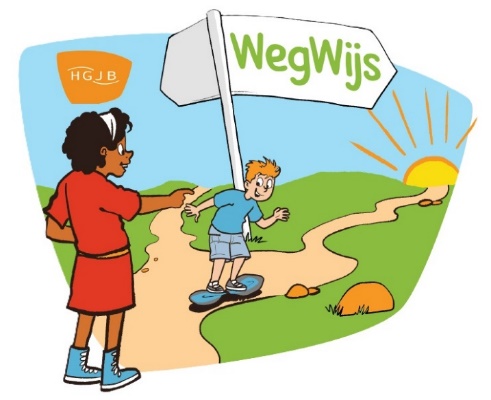 Bid u/jij mee?‘Jezus zegt: ‘Ik ben de Weg, de Waarheid en het Leven’.’	Johannes 14:6a (HSV)Graag willen wij u/jullie vragen om mee te bidden voor gezegende VBW dagen. Het gebed van de gemeente is hierbij ontzettend belangrijk. Het thema van de VBW dit jaar is ‘Wegwijs’Dit is het weekthema van de VBW dit jaar. In de Bijbelverhalen ontmoeten we mensen die de weg wijzen. Zij laten zien wat God van onsverwacht. Uiteindelijk zijn wij allemaal ‘kleine wegwijzers’. Wij mogen anderen wijzen op een leven met God en Jezus. Maar, uiteindelijk wijst God ons Zelf de weg, door Zijn Geest. We mogen erop vertrouwen dat Hij ons helpt tijdens de VBW om zo’n kleine wegwijzer te zijn, zodat de kinderen ontdekken Wie Jezus is.Natuurlijk zijn we ons ervan bewust dat we de Heilige Geest nodig hebben om deze VBW dagen te kunnen organiseren. Bid daarom elke dag met ons mee.Maandag 15 juli – Gebedsmoment en medewerkersavondU bent van harte welkom om 20.00 uur bij het gebedsuur in De Roeping. Aansluitend zal de medewerkersavond worden gehouden.Dinsdag 16 juli – de tent wordt opgebouwd en 1e tieneravondDank God voor Zijn grote liefde, dat we weer VBW mogen en kunnen organiseren.Bid dat het opbouwen van de tent veilig en in goede sfeer mag gebeuren. Bid dat er (vandaag) vele tieners nieuwsgierig zijn naar wat er voor hen georganiseerd wordt in de tent, juist ook zij die (vrijwel) nooit over God horen.Woensdag 17 juli | 1e VBW-dagDagthema: Begin opnieuwJona wil Gods reddende boodschap niet brengen aan de mensen van Ninevé. De mensen zijn God vergeten en doen slechte dingen. Maar tijdens de storm beseft Jona dat hijzelf net zo verkeerd is als de mensen waar hij naartoe moet gaan. Ook Jona verdient Gods genade niet. Hij mag ontdekken dat God ook met hem opnieuw beginnen wil. Jona 1-3:2 (Jona)Voor de kinderen: Jona ontdekt dat hij, ook als hij ongehoorzaam is en zijn eigen weg kiest, opnieuw mag beginnen bij God. Hij wordt stilgezet op de weg door God Zelf. God helpt Hem om daarna toch de lastige opdracht uit te voeren, zodat mensen het goede nieuws van Gods redding mogen horen!Bid dat er (vandaag) vele kinderen, tieners en volwassenen contact zoeken met de VBW, juist ook zij die (vrijwel) nooit over God horen.Bid of God de kinderen wil laten zien dat je bij God altijd opnieuw kunt beginnen.Bid om Gods Geest tijdens de VBW, zodat de kinderen iets mogen merken en voelen van Zijn liefde.Bid dat er veel liefde, eenheid en enthousiasme onder de medewerkers is. Donderdag 18 juli | 2e VBW-dagDagthema: Hulp is onderwegJezus vertelt de gelijkenis van de Barmhartige Samaritaan. De Samaritaan is op reis en onderweg vindt hij een gewonde man. Deze gewonde man is overvallen en ligt gewond aan de kant van de weg. Er zijn meerdere mensen om de gewonde man heen gelopen. Je zou verwachten dat deze mensen hem helpen. Maar dat doen ze niet. Dat ziet er niet goed uit voor de gewonde man. Lukas 10:25-37 (De barmhartige Samaritaan)Voor de kinderen: De Samaritaan hoort niet bij het volk van de gewonde man. Deze volken staan vijandig tegenover elkaar. Maar juist deze ’vijand’ laat zien wat God van mensen verwacht. Help de naaste die je tegenkomt op de weg van je leven.Dank God dat Hij voor een ieder wil zorgen en een ieder wil geven wat hij of zij nodig heeft.Bid dat de kinderen God mogen leren kennen, zodat ze Hem kunnen loven en prijzen.Bid voor alle medewerkers, zodat zij zich ook vandaag weer gedragen mogen weten door Hem.Bid voor een gezellige maaltijd en spelmiddag.Vrijdag 19 juli | 3e VBW-dagThema: Ga verder op reisDe hele weg blijven de Emmaüsgangers maar praten. Elke keer vertellen ze elkaar het verhaal opnieuw. Ze zijn helemaal verdwaald in hun eigen piekeren. En dan komt er een man naast hen lopen. De man legt alles rustig uit. Ze mogen Hem alles vragen. Ze beginnen het een beetje te begrijpen. Maar ze zijn nog steeds ziende blind. Ze herkennen Jezus nog steeds niet. Pas als Jezus het brood breekt gaan hun ogen open. Lukas 24: 13-35 (De Emmaüsgangers)Voor de kinderen: Als je niet verder komt op de weg omdat je er niets meer van begrijpt, luister dan naar Jezus. Hij legt, door Zijn Geest, de waarheid van God uit en helpt je om meer te ontdekken over Wie Hij is. Hij helpt jou, door de mensen die jij onderweg ontmoet en jou vertellen over Jezus en God.Bid dat kinderen hun leven (hart) aan God geven.Bid voor fijne ontmoetingen en goede gesprekken tijdens de open tent vanmiddagBid voor een gezegende laatste tieneravond met een gezellige BBQ. Bid dat tieners en anderen geraakt worden door de ervaringen van Open Doors.U bent van harte welkom om 14.00 uur in de tent voor koffie/thee en ontmoetingen én om 19.30 uur om naar de spreker te luisteren.Zaterdag 20 juli | 4e VBW-dagKindertheater + maaltijd + gemeentesportavondBid voor een gezellige morgen met het kindertheater en de maaltijd samen met de ouders.Bid voor een gezellige, sportieve, verbindende sportavond met de gemeente.Bid dat velen morgen naar de tentdienst komen en geraakt mogen worden door het Evangelie van Gods genade. Zondag 21 juli | Tentdienst met Ds. Ardjan van Dalen U bent van harte welkom in de tent voor de tentdienst. Aanvang 15.00 uur. Na afloop is er koffie/thee en gelegenheid voor ontmoeting.Thema: Wegwijs met JezusDe Heilige Geest en God Zelf wijzen Jezus aan: Dit is Mijn geliefde Zoon, in Wie Ik Mijn welbehagen heb!  Mattheüs 3:13-17Voor de kinderen: Mensen uit de kerk (ouders, juf of meester, clubleiders, VBW-leiding, ambtsdragers enz.) willen je helpen, je de weg wijzen, en uiteindelijk betekent dat dat ze je wijzen op Jezus. Vertrouw erop dat God jou Zijn zoon Jezus bekend wil maken. Hij wil dat jij Jezus leert ken¬nen, omdat Hij alleen de juiste Weg is, de Waarheid is en het Leven geeft.  Bid om zegen over alles wat de afgelopen week mocht gebeuren. Bid voor de dominee, dat hij vervuld zal zijn met de Heilige Geest.Dank voor ieders bijdrage aan de VBW, ook achter de schermen, en voor de verbondenheid die we als gemeente mogen ervaren.Maandag 22 juli | opruimen tent Vanaf 09:30 uur wordt de tent afgebroken en wordt alles opgeruimd. Bid om bewaring en veiligheid voor de medewerkers. Dank God voor deze week en de contacten met kinderen, tieners en ouders. Christiaan, Jopie, BoazBEZORGERS GEVRAAGDNiet alleen in ons eigen huis aan huisblaadje maar zelfs in het blaadje op het vakantieadres stond het vet gedrukt: Bezorgers gevraagd! Blijkbaar is het een algemeen probleem in ons land. Mensen zijn nodig voor bezorgwerk. Het bezorgen van bladen en kranten, folders en flyers. Dit alles zodat we allemaal op de hoogte worden gebracht van wat er allemaal om ons heen gebeurt of nog zal gebeuren. Of dat we hiermee worden geattendeerd over mooie spullen voor huis, tuin, hobby of gezondheid. Niet dat deze info ons veel doet. Van de folders die bij ons thuis binnenkomen haalt doorgaans de helft de avond meestal niet. In de bezorg-wereld zijn trouwens nogal wat veranderingen gekomen doordat ongevraagd en meestal ongewenst, allerlei boodschappen via onze altijd aandachtvragende schermen en schermpjes worden opgedrongen.Het bezorgen van -al dan niet digitaal- reclamewerk is ook een gevolg van het in de loop van de tijd verschuiven van verhoudingen in werk en thuissituaties. Vroeger ging je voor kleding met het hele gezin naar de grote stad voor het kopen van kleding. Via een vaste route van winkels waar je altijd al heenging. Niet dat je dat als kind erg kon waarderen maar aan het eind van de dag werd je doorgaans getrakteerd op een lekker hapje eten, en een ijsje tussendoor, een beetje als goedmakertje voor de stressvolle uren die je in de winkels had moeten doorstaan. Nu is het aanschaffen van kleding vaak veranderd in een zoektocht in folders en op internet, hup bestellen en de bezorgcyclus gaat weer verder door. Met een zeker risico dat de spullen die je zo hebt laten komen niet voldoen aan je wens. Je dacht dit en je kreeg dat. Opnieuw werk voor de bezorgers dus. Dit komt natuurlijk ook omdat we het tegenwoordig zo druk hebben gekregen dat we amper de tijd hebben om eens gezellig met elkaar te winkelen.Ook op het gebied van Geloven en Geloof doorgeven zijn er vele soorten bezorgers. En die zijn ook allemaal nodig, anders gaat het fout in de (al dan niet Christelijke) samenleving. Als de blijde boodschap ergens stil blijft staan kan er nooit zegen komen bij ons, via ons en zelfs na ons. En bij een boodschapper denk je misschien eerst aan ambtsdragers,  of dominee, evangelist. Want ja, die hebben “er voor geleerd”. Maar dat is wel erg kortzichtig. Ook als gewoon gemeentelid heb je een zekere verantwoordelijkheid wat het doorgeven van Het Evangelie betreft.Er zit ook nog een heel belangrijke factor in die roeping heet. Daar zijn kilometers boeken over geschreven dus dat is iets wat moeilijk te beschrijven en veel dieper is dan wij eigenlijk beseffen. Het kan een reeks van aanwijzingen voor je zijn, of een gebeurtenis die je denken en handelen verandert en opeens verder gaat bepalen. Dat zie je soms totaal niet aankomen. Maar het kan ook stapsgewijs, in de loop van tijd gebeurt het dat er een drang ontstaat die je aan de gang zet.Paulus bijvoorbeeld, had al aardig carrière gemaakt en was iemand met een mooie toekomst. Totdat God ingreep en hem in een klap tot een dienstbaar vat (lees: boodschapper) voor Zijn Heilig werk maakte. Van Luther zou je hetzelfde kunnen zeggen, hoge functie, tijdenlang geworsteld tussen de starre normatieve regelgeving van de kerk in die tijd en de beloften van de Schrift aan de andere kant. Totdat ook hem een opening werd gegeven en de weg vrijkwam om samen met andere boodschappers de Reformatie op gang te brengen. Als medebezorger van werkelijk reddend nieuws, wat mensen uit die tijd verloste uit de beknellende gedachten over zonde en schuld. Hadden deze boodschappers er om gevraagd? Zeker niet. Kregen ze een geweldige roeping? Ja, ze kregen prachtig zegenrijk werk te doen maar van beide weten we ook dat ze tegenslagen moesten overwinnen, moeite en zorg kregen, vervolgd en mishandeld werden en soms voor het leven moesten vrezen. Dus ja, ze zullen best wel eens verzuchtingen hebben gehad en somber zijn geweest. Hier hebben we het natuurlijk wel over de “groten” van menselijke boodschappers van Het Evangelie… Maar ook als je van jezelf vindt dat je maar een beperkt talent hebt zal je dat moeten gaan gebruiken. Het gaat immers om de eer van God!Een krant of folderbezorger heeft er ook weleens geen zin in. Dat zie je al aan de manier waarop het gebeurt. Vaak komt de krant of het blaadje niet op tijd, of helemaal niet en wordt het hele pakket ergens gedumpt om er maar snel vanaf te zijn. Dat is natuurlijk ondenkbaar bij een ambt waarin je een gemeente dient, of er op een andere wijze dienstbaar in bezig bent. Je hebt als boodschapper te maken met broeders en zusters van de gemeente van Jezus Christus en vormen zo samen een netwerk van dienaars en dienaressen die allemaal op hun eigen niveau, wijze en tempo zegenend in en voor de gemeente en daarbuiten werkzaam zijn. Want er zijn er velen die het minder goed hebben, die gebukt gaan onder zorgen, moeite, kwalen of eenzaamheid. Dat is dan een groep waar je je als gemeente sterk voor kunt -en moet- maken. Het is ook een Bijbelse opdracht. En dan ga je niet deze kostbare boodschap verwaarlozen of over de schutting werpen. Het Bijbelboek Spreuken stelt het belang van de boodschapper: Een onbetrouwbare bode brengt onheil teweeg, een betrouwbare boodschapper redt.(Spr. 13:17).In het Midden Oosten was en is een boodschapper nog steeds belangrijk. Een moslim heeft respect voor een boodschapper. Een boodschapper (Ar: رسول, rasoel) is volgens de traditionele opvattingen binnen de islam een profeet die nieuwe of gecorrigeerde openbaringen en/of Wetten van God brengt. Het geloof in boodschappers is voor hen een van de Zuilen van geloof. Men beseft heel goed hoe belangrijk het voor je is om werkelijk, diepgaand en verlossend nieuws te krijgen. Helaas wordt de verkeerde kant op “verlost” door te vertrouwen op goede werken en te vertrouwen op een wrede, wispelturige god. Die dan ook niet bestaat. De werkelijk levensreddende opdracht verzinkt zo in door de overleveringen uit de oudheid, die nog steeds als normatief worden beschouwd. Wat is de Bijbel dan ontzettend eerlijk en kritisch als het om ons mensen gaat, en helder is wat  betreft de werkelijke en enige mogelijkheid voor redding: Jezus Christus, die het allemaal voor ons heeft volbracht. Zou je daar dan ook niet blij en gelukkiger van worden?De Blijde Boodschap doorgeven is dus een zaak van levensbelang. In de Bijbel staat het heel mooi omschreven: “Hoe lieflijk zijn op de bergen de voeten van hem die het goede boodschapt” (Jes. 52:7).  Hebben we voor deze boodschap weinig of geen oor, of moet ik zeggen: hart? Dan kwijnt het weg. Omdat het niet wordt ververst en onderhouden door leerzame dingen van anderen te horen en te ervaren. En dat is niet uitsluitend in een kerkdienst! Ook daarbuiten mogen we elkaar ontmoeten en samen bidden, nadenken en danken over de Eeuwige schat die zomaar voorhanden is.“Hoort wat mij God deed ondervinden” roept Psalm 66vs.8 dankbaar uit. Hoe kunnen wij dan tegenwoordig nog goede boodschappers zijn in een oververzadigde wereld? We kunnen niet even als een krantenjongen in het voorbijgaan roepen “Er is iemand opgestaan uit de dood en die heeft ons met God verzoend!” en dan snel doorlopen naar de volgende. Er moet ruimte zijn voor aandacht en uitleg, we zullen vragen moeten beantwoorden, elkaar in het hart kunnen kijken. Enthousiasme in Het Geloof is aanstekelijk!Jezus heeft ons een duidelijke missie gegeven voor dit leven: Trek heel de wereld rond en maak aan ieder schepsel het goede nieuws bekend. (Markus 16:15) We mogen dus allemaal boodschapper zijn, zoals ze in de tijd van Jezus boodschappers uitzonden om nieuws te verspreiden. Er staat in het stukje uit Jesaja ook nog iets over bergen. Dat houdt in dat het voor de boodschapper niet makkelijk was, is en zal zijn. Maar Het werk gaat wel door. Ook al bereik je maar een enkeling, want voor elke ziel die zich bekeert is er grote blijdschap in de Hemel. Nota bene bij de Engelen, de boodschappers van God!Bij de verkondiging hoort ook groei. Maar dat moeten we niet beperken tot groei uitsluitend bestemd voor jezelf als kerkganger. Natuurlijk kunnen we genieten van een mooie preek en het er met elkaar over hebben, maar wat hebben onze buren, collega’s en klasgenoten daar nu aan? Zou het ze aanspreken of boeien als je het er met ze over hebt? er zijn veel manieren om het christelijk geloof in beelden uit te drukken, maar het sterkste beeld zijn wij natuurlijk zelf! Onze houding, mening en wijze van handelen zal dit beeld zeker kunnen verduidelijken.
Laat ons “persoonlijke” Goede Nieuws niet iets blijven van woorden, maar geef mensen ook letterlijk een levend beeld, en dat zijn wij zelf. We moeten zicht- en merkbare tekenen kunnen geven ter ondersteuning. Dat is ook al een boodschap. Herken je dat? Ik wil vragen om hier nog eens verder over na te denken. Het is trouwens fijn als er initiatieven ontstaan om ook (anderen) via een themadienst op een andere wijze laten kennismaken met Het Evangelie. Maar als je dan in de avonddienst kijkt wie er dan nog komen opdagen wordt je wel een tikkeltje droevig. Is dat nu het plaatje van onze gemeente? Verder is het vervullen van een ambt blijkbaar ook niet zo erg geliefd of gewenst. Dit gebeuren is in tegenspraak met hoe het evangelie, het Goede Nieuws van Christus, zich verspreidde in die eerste jaren van het christendom. Het Nieuwe Testament staat vol van opmerkingen als “Het nieuws over hem (=Jezus) verspreidde zich over de gehele streek” (Lukas 4:14b) Dat in korte tijd overal gemeentes van Christus opgestart werden, bijvoorbeeld door de reizen van Paulus, laat zien dat de opdracht van Jezus om boodschapper te zijn zeer serieus werd genomen. Groei, en verspreiding van het evangelie stond toen centraal. Blijkbaar maken we nu het omgekeerde mee. En dat geldt niet alleen voor onze gemeente. Wat hebben we nu dan nodig?We moeten er weer op uit met ons gezin, als stel, echtpaar, of alleen. Als geestelijke broeders en zusters die we zijn, Evangelie-boodschappen doen. Samen naar de kerk om weer bijgeladen en vernieuwd te worden. Opnieuw bekleed worden door Het Geloof, ook al is het hier op aarde beperkt. En ja, dat valt inderdaad soms niet mee. Een trouwe kerkgang kan enige bezwaren in zich hebben. Je kunt er ook wel eens van langs krijgen in de kerk als er door een boodschapper de vinger op een van jouw zere plekken wordt gelegd. Maar als je daardoorheen kan en mag zien zal je ook mogen ervaren dat er veel meer is dan alleen zonde en schuld, gelukkig! God zij geprezen! En daardoor gezegend en aangedreven kan je ook weer wat “doen” met Gods boodschap. Ook al zijn we vaak beperkt in onze mogelijkheden. Want als je meer wilt gaan betekenen als alleen bezorger van het Goede Nieuws, dan zal je ook meer moeten gaan doen voor en met diegene aan wie je de Boodschap het gebracht. Daar gaan we het er nog wel eens over hebben. Want een boodschapper moet ook kunnen luisteren. En handelen, als dit nodig is.Andre Visser.FAMILIE MATZE IN NAMIBIEDe TFC van de familie Matze gaat de komende tijd de pen doorgeven!In dit nummer schrijft Gery van den Bruinhorst als eerste een stukje over hun bezoek aan Kees & Linda in dit voorjaar! En Gery geeft de pen door aan Corstian Leeflang.We willen de Heere maar ook u allemaal hartelijk danken voor de mooie collecteopbrengst voor Rehoboth. Dit gebouw op het terrein van de nieuwe woonplek van familie Matze, wordt steeds meer een ideale plek voor allerlei werk van Light fot the Children.Kijk, dit blijde bericht kregen we deze week van Kees en Linda:Nieuws vanuit Namibië: Centrum Rehoboth in gebruik.Een groep van 40 studenten in de leeftijd van 14 tot 18 jaar heeft voor het eerst gebruik gemaakt van het centrum Rehoboth! Dit centrum bevindt zich op ons erf. Samen met hun mentoren hebben ze 2000 kilometer afgelegd vanuit de Westkaap (ZA). Ze noemen het zelf een 'uitreik'. In een paar dagen hebben ze verschillende bezoekjes afgelegd aan de 2 doelgroepen die staan beschreven in Jakobus 1 vers 27. We hebben van hun aanwezigheid genoten en zij hebben het als erg aangenaam ervaren. Het was voor onze kinderen ook heerlijk om met de jeugd op te trekken. Aan God alle dank, Die de naam Rehoboth zo werkelijke betekenis geeft!Marleen Ariesen-VlotOp bezoek bij Kees en Linda Matze in NamibiëAfgelopen april zijn we samen in Namibië op vakantie geweest. Natuurlijk moesten we op onze rondreis ook even een bezoekje brengen aan Kees en Linda Matze en de kinderen. Nadat we vanuit Zuid-Afrika de vliegreis naar Windhoek (hoofdstad van Namibië) achter de rug hadden en onze Toyota Hylux met daktent opgehaald hadden, ging de reis naar Gobabis. Daar aangekomen stonden Kees en Linda en de kinderen ons al op te wachten. Ze vonden het ontzettend leuk om oude bekenden uit Nederland op visite te ontvangen. Tijdens de lunch vertelden ze over het leven daar en de kinderen hoe hun dagelijkse leven er uitzag. Thuis elke dag hard studeren en meehelpen op de school in de sloppenwijk Epako (Kees en Linda spreken over ‘locatie’)In de middag reden we naar hun nieuwe huis wat bijna klaar was en waar straks de kinderen veilig buiten kunnen spelen en fietsen omdat er een leuk stukje grond omheen zit. Ook staat er een bijgebouw wat straks gebruikt kan worden als verenigingsgebouw. Nu zijn de samenkomsten voornamelijk bij Kees en Linda in huis.Hierna reden we naar de school die is opgezet door Light for the Children en waar Kees werkzaam is. We begroetten alle kinderen en leraren en koks die voor het eten zorgden. De reden dat de kinderen hier graag naar school gaan is o.a. ook dat ze een ontbijt en lunch ontvangen. Ook hebben we de speeltuin gezien die met behulp van het geld wat onze verenigingsjeugd heeft opgehaald, gerealiseerd is. Nogmaals dank aan jullie.Vervolgens ging Willem mee met Kees die een Bijbelstudie bijeenkomst ging leiden en ik (Gery) ging mee met Linda en Rhodé (dochtertje van Linda) om voedselpakketten uit te delen op de locatie. Elke week bezoekt Linda een aantal moeders en oma’s die verstoten of afgestane baby’s en kinderen opvangen. Erg onder indruk was ik van Ouma Lucia die ongeveer 60 kinderen opvangt in haar schamele hutjes. Het maakte als oma een enorme indruk op me hoe deze oma’s het enige perspectief bieden wat deze kinderen nog hebben. Bij iedereen maakte Linda een kort praatje en las zij een stukje uit de bijbel om met een kort gebed het bezoek af te sluiten. Eind van de middag was er een bijeenkomst bij Kees en Linda in huis dus namen we hartelijk afscheid van elkaar en wensten elkaar Gods zegen op hun werk en leven in Gobabis Namibië.Wanneer u het werk van Kees en Linda wilt steunen kunt u uw giften overmaken op bankrekeningnummer: NL40 RABO 0314 6894 51 ten name van Licht for the Children. De giften worden beheerd door de TFC van de familie Matze. Bij voorbaat dank voor uw medeleven en giften!De pen geef ik door aan Corstian Leeflang die in de volgende Solitudo iets zal vertellen over zijn rol in de Thuis Front CommissieMet vriendelijke groet, Willem en Gery van den Bruinhorst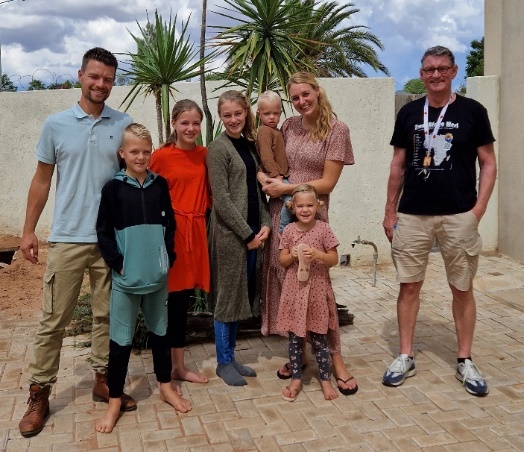 UMOJA MATHARE - WILNISNoodhulpcollecte 2 juni 2024 MathareHet is alweer even geleden dat de Umoja taakgroep een zoommeeting had met pastor Joel en Magdaline.We spraken over de gevolgen van de vreselijke overstromingen en ons verlangen om een beker koud water aan te reiken.Toen was nog veel onduidelijk, maar later werd steeds duidelijker hoe mensen in de sloppenwijk van Mathare geraakt zijn door de dramatische gevolgen van de overstroming als gevolg van de heftige aanhoudende regenval. Er zijn mensen omgekomen en velen zijn hun bezittingen en zelfs huizen kwijt. De overheid biedt de getroffen gezinnen geen ander onderkomen aan, maar ging juist over tot het slopen van extra huizen die in de buurt van de rivier stonden. Indrukwekkende foto’s en beelden kwamen langs en het doet ons beseffen hoe goed we het hebben.We zijn dankbaar dat we een collecte mochten houden en dat deze het voorlopige bedrag van € 10.213,10 heeft opgebracht.Hiermee zal de Redeemed Gospel Church, die midden in de sloppenwijk staat, velen sloppenwijkbewoners tot hulp kunnen zijn. Dank voor uw meedoen en wilt u blijven bidden voor onze broeders en zusters?Namens de Umoja taakgroep, Annet MeijersONELINERSThema : predikingIn de verkondiging worden wij tijdgenoten van Christus, of beter gezegd: wordt Christus onze Tijdgenoot  (K. Miskotte)Men predike zoals men wil, maar volge nooit anderen na  (M. Luther)Preken is God sprekend invoeren  (J. Koopmans) Onze preken zijn zo dikwijls alleen maar waar (G. Visser)Niet de grote mond, maar het grote oor, maakt de “grote”predikant (R. Bohren) Een preek is een rede, waarin God alles is (O. Noordmans)Vanuit mijzelf heb ik niets te zeggen, maar ik spreek als de mond van de Meester  (J. Calvijn)Preken is troosten (F. de Lange)Een preek kan voor honderd procent orthodox zijn en toch nietszeggend  (K .Runia)De prediking roept niet allereerst de mens op tot zijn beslissing tegenover God, maar de prediking roept naar haar wezen allereerst Gods beslissing uit over de mens  (A .van Ruler)Nico StrubbeSLAAPTREINBron :  Joodse verhalen en wijshedenHet was druk op het station van Keulen.Carl Fürstenberg drong zich door de mensenmenigte langs het perron naar de slaapwagon van de trein naar Berlijn.Plotseling liep iemand hem snel achterop. Het was Louis Hagen, een bankier op wie Fürstenberg niet erg gesteld was, vanwege diens dikdoenerij.“Gaat u ook naar Berlijn ?” vroeg Hagen.“Naar Berlijn….” knikte Fürstenberg en liep verder.“Hebt u een plaats in de eerste klas slaapwagen?” vroeg Hagen en bleef naast Fürstenberg lopen.“Eerste klas, klopt. In de tweede klas was geen plaats meer”, antwoordde Fürstenberg.“Jammer genoeg kon ik helemaal geen plaats meer krijgen in de slaapwagen” begon Hagen zijn verzoek. “Maar in de eerste klas zijn in ieder compartiment twee bedden.Alleen wordt het bovenste bed nooit neergeklapt….”  Hij bleef naast Fürstenberg lopen.“Ik dacht zo, misschien zou u dat bed aan mij kunnen afstaan”Fürstenberg bleef staan.“De vraag is, mijn beste Hagen, of dat voor u erg belangrijk is”“Enorm belangrijk” zei Hagen, “enorm belangrijk, op mijn erewoord”Fürstenberg liep langzaam verder.“Tja, dat verandert de zaak natuurlijk.Ik wil uw verzoek niet weigeren, maar over belangrijke beslissingen moet ik altijd eerst een nachtje slapen….”							Nico StrubbeKINDERKOOR ISMAEL, WAT EEN FEEST!Afgelopen seizoen 2023/2024 mocht kinderkoor Ismaël haar 40 jarig jubileum vieren.Met de enthousiaste koorleden waren wij gastkoor op 13 april en gaven wij een concert met medewerking van kinderen uit Zegveld, kinderkoor Emanuel uit Linschoten, en het Projectkoor opgezet met oud-leden voor dit jubileum! Onder de bezielende leiding van dirigente Liesbeth Nap en de trouwe pianiste Christien Meijers werden er prachtige liederen gezongen. Wat eens als een evangelisatiemiddel, kinderen laten zingen tot eer van onze God, 40 jaar geleden begon, staat nog steeds! Iedere donderdagmiddag om 14.45 uur zijn kinderen van harte welkom om te zingen, spelen en lekker kletsen met elkaar! Zingen maakt blij! Kent u het zegswijze niet… als een kind zingt, is het blij… Laten wij zo tot eer van God mogen blijven zingen want, Gods verhaal gaat door!Naast de jubileum uitvoering hebben ze dit seizoen nog meer uitvoeringen gedaan. Meezingen met het groot samengestelde kinderkoor in de Volks Kerstzang van Vinkeveen, geweldig om met zoveel kinderen in zo’n grote kerk te zingen!Gezongen bij het Regio kinderkorenconcert in Oudewater met 3 kinderkoren. Elk koor apart en een aantal liedjes gezamenlijk, dat klinkt prachtig in zo’n mooie grote kerk! En dan al die enthousiaste gezichtjes erbij .Samen met de kinderen uit Zegveld hebben we in hun kerk gezongen voor HVC, Hulp Vervolgde Christenen.Bij BeKOORlijk Abcoude gezongen in de dorpskerk, als 1e koor van veel koren die geen Christelijke boodschap uitdragen. Voor een kerk vol mensen, liedjes met de oproep om te zingen van Gods grote dingen, dat we graag in Zijn huis zijn omdat Hij daar is. Ook liedjes over dat God altijd bij je wil zijn, en je Zijn licht mag verspreiden in de wereld om je heen.We hebben het seizoen afgesloten met een middagje bij fam. Boer aan de Vinkeveense plas, met een rondvaart, zwemmen, buiten spelen, schminken en als afsluiter: patatjes eten.Zoveel moois, daar willen we graag meer kinderen kennis mee laten maken.Kent u, ken jij nog kinderen die het fijn vinden om te zingen of vindt u het zelf belangrijk dat het koor er is …..? Geef het door, iedereen is hartelijk welkom!Tot ziens in september!Liesbeth, Petra, Christien en Renée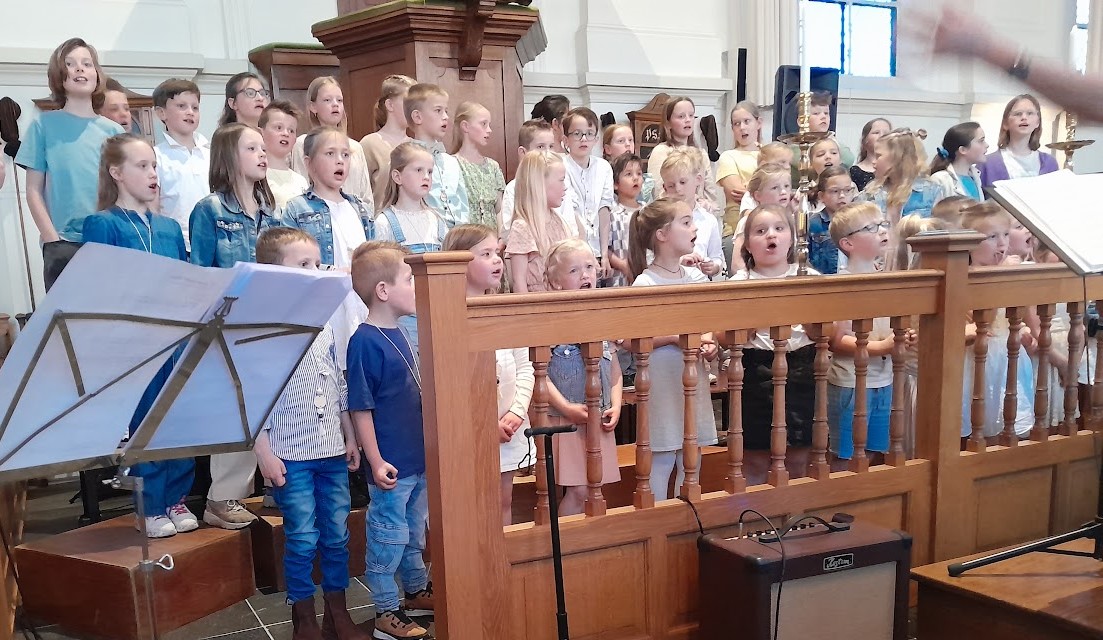 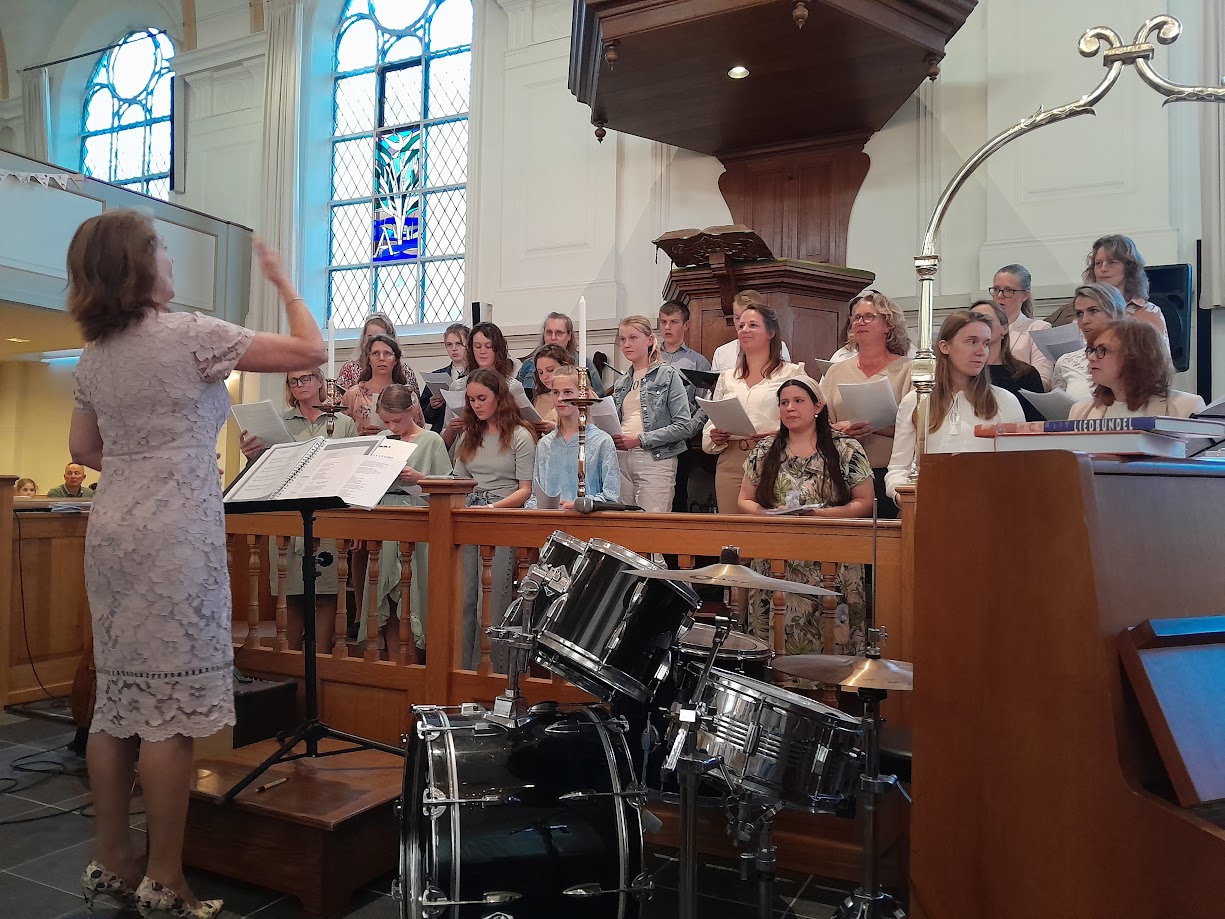 ABRAHAM EN BOAZDe zomer is volop aan de gang, heel wat mensen gaan op reis, naar een zelf gekozen bestemming, om enkele weken later weer thuis te komen. Heerlijk, thuis! Komend seizoen willen we op de Mannenvereniging iemand volgen die ook op reis ging. Niet naar een zelf gekozen bestemming, en ook niet weer terug naar huis: Abraham.Zijn levensloop en de leiding van God daarin vormen de rode draad door de avonden van Mannenvereniging BOAZ. Dus mannen: pak je agenda, en plan al vast de volgende studie-avonden in! Dat lijkt nog ver weg, maar anders is je agenda bezet en loop je mooie Bijbelstudies mis!DV 23 september, 7 en 21 oktober, 4 en 18 november, 2 en 16 december.Aad van StrienMEDELEVENGraag willen wij uw medeleven vragen, in de vorm van een kaart of een bezoekje, voor meelevende (oud)gemeenteleden die, al dan niet tijdelijk, elders verblijven:Huize Ursula, A.H. Kooistraat 130, 2441 CP Nieuwveen:      Mevr. J.M. Treur, jarig op 11 september.Woonzorgcentrum ‘Huize Winterdijk, Winterdijk 8, 2801 SJ Gouda:      Mevr. A. van Selm-van der Kraan, jarig op 28 februari.Woonzorgcentrum Overdorp, Overdorp 6, 3628 BX Kockengen:       Mevr. H.J. de Heus-Spronk, jarig op 19 oktober Zonnehuis Zuiderhof, Futenlaan 50, 3645 GE Vinkeveen       Mevr. J. Schippers-Robbers, jarig op 22 januari       Mevr. J.J. Kroon-van Veen, jarig op 12 augustus       Mevr. C. van der Wilt-Bakker, jarig op 27 mei.Woonzorgcentrum ’t Kampje, Driehovenlaan 2, 3632BK Loenen ad Vecht       Mevr. J. Samsom-Kool, jarig op 16 juni.En ook:Dhr. G.D. Treur, jarig op 24 april en Mevr. W. Treur-de Leeuw, jarig op 27 decemberMevr. Van WieringenpleinDhr. J. van Scherpenzeel, jarig op 19 novemberMevr. Van Wieringenplein                  Mochten wij iemand zijn vergeten, wilt u dan zo vriendelijk zijn dit te melden aan een van de diakenen.KERKELIJKE STANDLedental per 28 mei 2024:333 lidmaten191 doopleden267 pastorale eenheden.Ledenaantallen uit de oude doos:1 januari		Lidmaten	Doopleden1960		287		3411970		367		3901980		449		4731990		445		585	2000		471		4452010		393		3102020		367		250	VerhuizingWanneer u verhuist naar een andere gemeente, wordt u automatisch kerkelijk daar ingeschreven. Dat is vastgelegd in de kerkorde. U ontvangt een brief van de Protestantse Kerk in Nederland over uw inschrijving in uw nieuwe kerkelijke gemeente met een antwoordformulier. Op dat antwoordformulier kunt u aangeven of u in die nieuwe kerkelijke gemeente wilt blijven of overgeschreven wilt worden naar een andere kerkelijke gemeente.Een uitzondering op deze regel is het voorkeurlidmaatschap. Dat blijft ook na verhuizing in stand. U moet zelf doorgeven als u naar een andere kerkelijke gemeente overgeschreven wilt worden. Gastlid of vriendWanneer u wel meeleeft met onze gemeente, maar u staat ingeschreven in een andere kerkelijke gemeente, dan kunt u zich bij ons inschrijven als gastlid of vriend. U blijft daarbij ingeschreven in uw oude gemeente maar u bent dan ook bij ons ingeschreven. Het voordeel is dat u dan ook post krijgt, zoals dit blad Solitudo en de winterwerkgids e.d.Als u dit wilt of u heeft nog vragen, neem dan even contact op met Anja Kranenburg.COLLECTEN EN ONTVANGEN GIFTEN KERKBEHEEROpbrengst collecten:Maart			€   2681,50April			€   2307,50Mei			€   1862,50 via de appGiften:27 maart 		€   100,0014 april			€  1000,0018 april			€   200,00Opbrengst oud papier in de container:Februari: 1420 kilo oud papier = € 113,60Maart: 1840 kilo oud papier = € 147,20April: 3340 kilo oud papier = € 267,20Via ophaaldienst gemeente door vrijwilligers:Februari: 9100 kilo oud papier = € 728,00Maart: 8780 kilo oud papier = € 702,40April: 8780 kilo oud papier = € 702,40AGENDA 2024Zo de Heere wil en wij leven:1 september		Voorbereiding Heilig Avondmaal8 september		Bediening Heilig Avondmaal15 september		Opening winterwerk29 september		Scholendienst6 november		Dankdag voor gewas en arbeid17 november		YA-zondag24 november		Eeuwigheidszondag1 december		Voorbereiding Heilig Avondmaal8 december		Bediening Heilig Avondmaal25 december		Eerste Kerstdag26 december		Tweede KerstdagZie voor de agenda met betrekking tot overige activiteiten verder de website van onze gemeente www.hervormdwilnis.nl en de mededelingen in ‘Ons Kerkblad’.PASTORALE WIJKTEAMSDe wijkouderlingen zijn voor u de contactpersoon in de wijk. Neem gerust contact met hen op als u vragen heeft.Jeugdouderling: Gert van Kreuningen,Tel. 06 – 11 38 70 69, Email: Gert@veruszakelijkadvies.nlCONTACTGEGEVENSPredikant: VacatureScriba:Dhr. Dick Stam p.a. Kerkstraat 12, 3648 AK Wilnis. Tel. 06 – 25 49 16 46 Email: scriba@hervormdwilnis.nlDiaconie en kerkauto:Dhr. Peter de Leeuw, Tel. 06- 15 12 74 11, Email: p.de.leeuw@casema.nlJeugdouderlingDhr. Gert van Kreuningen, Tel. 06 – 11 38 70 69, Email: Gert@veruszakelijkadvies.nl Evangelisatieouderling Dhr. Andre Visser, Tel. 06 – 52 16 60 62, Email: avisser@online.nlAbonnementenadministratie “Ons Kerkblad”Mevr. Anneke van Leeuwen, Tel. 06 – 30 55 73 07Email: aalesenanneke@gmail.com Ledenadministratie/Kerkelijk bureau: Mevr. Anja Kranenburg, tel. 0297 - 28 57 74. Email: administratie@hervormdwilnis.nlKopij voor “Ons Kerkblad”: Mevr. Edith Stam, tel. 0297 - 28 74 95, Email: edithstam@ziggo.nlBeheerder begraafplaats: Dhr. Christiaan van der Linden, tel. 06 – 16 64 06 34Email: kosterhervormdwilnis@gmail.com,.Administratie begraafplaats:Mevr. Anja Kranenburg, tel. 0297 - 28 57 74. Email: Administratie@hervormdwilnis.nlKoster:Dhr. Christiaan van der Linden, tel. 06 – 16 64 06 34, Email: kosterhervormdwilnis@gmail.comBeheer gebouw “De Roeping”:Mevr. Marjan Versteegh-Hogendoorn, tel. 0172 – 40 85 86 of 06 – 57 43 43 12. Email: Versteegh.house@hetnet.nlWebsite: www.hervormdwilnis.nl IBANHieronder vindt u een overzicht van de meest gebruikte bankrekeningnummers:College van Kerkrentmeesters (CvK) Hervormde gemeente Wilnis. Deze bankrekening is voor de betalingen van de kerkelijke bijdrage, van collectebonnen (graag aankoopdatum vermelden) en voor uw giften voor de instandhouding van onze gemeente.IBAN: NL98 RABO 0373 7116 46 ten name van CvK Hervormde Gemeente WilnisDiaconie Hervormde gemeente Wilnis en Commissie Zending en Werelddiakonaat. Deze bankrekening is voor giften voor de Diaconie, kerktelefoon en alle diaconale doelen. Graag vermelden voor welke collecte of doel uw gift bestemd is.IBAN: NL17 RABO 0373 7101 94 ten name van de Diaconie Herv.  Gem. Wilnis.Evangelisatiecommissie. Deze bankrekening is voor giften voor het evangelisatiewerk door onze gemeente zoals o.a. de VBW en voor betalingen van meegenomen boeken uit de boekenkast in De Roeping.IBAN: NL04 RABO 0373 7116 89 t.n.v Evangelisatiecommissie Herv. Gem. Wilnis.Jeugdraad. Deze bankrekening is voor giften voor het jeugdwerk van onze gemeente.IBAN: NL54 RABO 0373 7116 62 t.n.v. Jeugdraad Herv. Gem. WilnisUITSCHRIJVEN SOLITUDOWanneer u Solitudo niet meer wenst te ontvangen kunt u een Email sturen naar: administratie@hervormdwilnis.nl of even bellen naar Anja Kranenburg, tel. 0297 – 28 57 74.Wanneer u Solitudo in het vervolg per mail wilt ontvangen, kan dat ook. Stuurt u dan ook even een mailtje. U kunt Solitudo ook op de website vinden.TEN SLOTTEAlweer een “Solitudo” uit. Wij hopen dat u weer met plezier gelezen hebt.  De kopij, bij voorkeur per email, opgemaakt in WORD, lettertype Arial, grootte 10 en A5 formaat, voor de volgende uitgave (week 40 in 2024) kunt u inleveren bij: Anja Kranenburg, Email: A.Kranenburg@solconmail.nl. Tel. 0297-285774Uiterste inleverdatum kopij volgende “Solitudo”:donderdag 19 september 2024WijkOuderlingTeamleden1Peter RietveldTel. 0297 – 24 15 28 Vacature (bezoekbroeder) Tonnie Meijers (wijkdiaken) Corine van der Schaft1De Baan, Prins Bernhardstraat, Dorpsstraat, Eendracht, Koningin Julianastraat, Kerkstraat, Korenmolenweg, Oudhuijzerweg, Raadhuisstraat, Scheepswerf, Stationsweg, Wilhelminastraat, Wilnisse zuwe en de gemeenteleden die wonen in Vinkeveen.De Baan, Prins Bernhardstraat, Dorpsstraat, Eendracht, Koningin Julianastraat, Kerkstraat, Korenmolenweg, Oudhuijzerweg, Raadhuisstraat, Scheepswerf, Stationsweg, Wilhelminastraat, Wilnisse zuwe en de gemeenteleden die wonen in Vinkeveen.2Peter De Bruijn tel. 27 25 03 Bezoekbroeder: Arwin van Eijk Wijkdiaken: Corstian Leeflang Henny van Dulken, Janneke Kranenburg2Beatrixstraat, Christinastraat, De Duiker, Herenweg, Irenestraat, De Krom, Margrietstraat, Pieter Joostenlaan, Rietkragge, Veldzijdeweg, Zodde, Zon en water.Beatrixstraat, Christinastraat, De Duiker, Herenweg, Irenestraat, De Krom, Margrietstraat, Pieter Joostenlaan, Rietkragge, Veldzijdeweg, Zodde, Zon en water.3Vacature Nico Mur (bezoekbroeder)  Marlies de Haan (bezoekzuster) Wijkdiaken: Corstian Leeflang Alie Palm, Liesbeth Verhoek, Ella Hulsman3Blauwe Zegge, Bovendijk, Dotterbloem, Dijkgraaf, Herbergier, Kastelein, Kropaar, Marktschipper, Burgemeester Padmosweg, Poldermeester, Raaigras, Scheepmaker, Timotheegras, Trilgras, Veenman, Veenweg, Wagenmaker, Waterlelie, Watertuin, Wilnisse zijweg, Zorggras, Zwenkgras en Marickenland.Blauwe Zegge, Bovendijk, Dotterbloem, Dijkgraaf, Herbergier, Kastelein, Kropaar, Marktschipper, Burgemeester Padmosweg, Poldermeester, Raaigras, Scheepmaker, Timotheegras, Trilgras, Veenman, Veenweg, Wagenmaker, Waterlelie, Watertuin, Wilnisse zijweg, Zorggras, Zwenkgras en Marickenland.4Vacature Cristiaan Spek (bezoekbroeder) Peter de Leeuw (wijkdiaken) Matty Nagel, Marjan de Leeuw Bep Rispens4Burgemeester van Baaklaan, Beemdgras, Ds. H. ten Brinckplantsoen, Wethouder van Damlaan, Ir. Enschedeweg, Burgemeester Fernhoutlaan, Kamgras, Pastoor Kannelaan, Molmlaan, Mijdrechtse dwarsweg, Secretaris Munniklaan, Dr. Mees ten Oeverlaan, Rietvoorn, Ringdijk, Dr. J. Severijnplantsoen, Burgemeester van Trichtlaan, Burgemeester de Voogtlaan, Vossestaart, Ds. W.A. Willemseplantsoen, Zeelt.Burgemeester van Baaklaan, Beemdgras, Ds. H. ten Brinckplantsoen, Wethouder van Damlaan, Ir. Enschedeweg, Burgemeester Fernhoutlaan, Kamgras, Pastoor Kannelaan, Molmlaan, Mijdrechtse dwarsweg, Secretaris Munniklaan, Dr. Mees ten Oeverlaan, Rietvoorn, Ringdijk, Dr. J. Severijnplantsoen, Burgemeester van Trichtlaan, Burgemeester de Voogtlaan, Vossestaart, Ds. W.A. Willemseplantsoen, Zeelt.5 Jos SeelemanTel. 0297 – 27 35 84 Johan van Eijk (bezoekbroeder) Tonnie Meijers  (wijkdiaken) Leen van Kreuningen Ida van Kreuningen5Gagelweg, Geerkade, Molenland en Veldhuis. Gemeenteleden die, op eigen verzoek, “pastorale zorg” ontvangen en wonen in: Mijdrecht.en gemeenteleden die officieel overgeschreven zijn vanuit omliggende plaatsen, behalve Vinkeveen.Gagelweg, Geerkade, Molenland en Veldhuis. Gemeenteleden die, op eigen verzoek, “pastorale zorg” ontvangen en wonen in: Mijdrecht.en gemeenteleden die officieel overgeschreven zijn vanuit omliggende plaatsen, behalve Vinkeveen.